Sponsored Swim          Friday 25th July 2014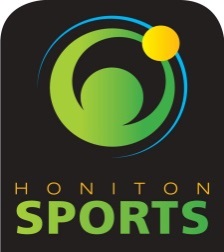 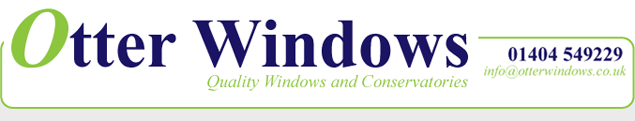 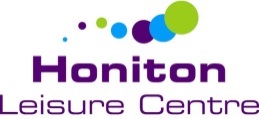 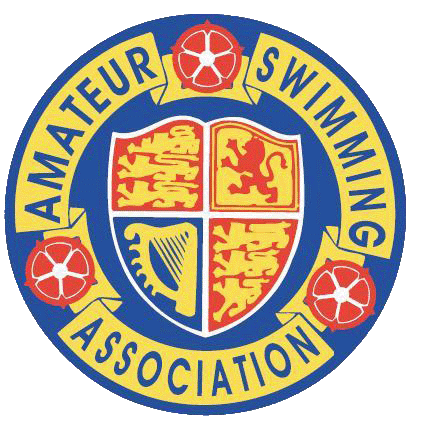 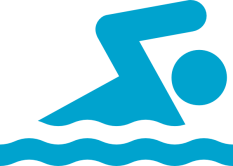 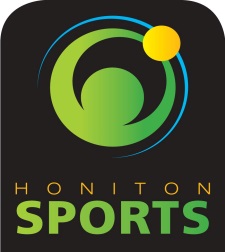 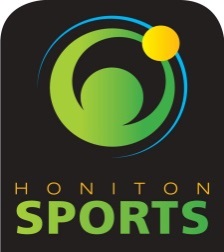 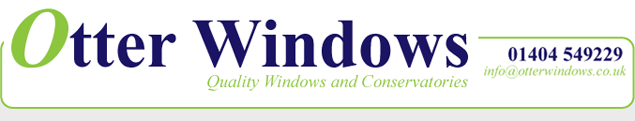 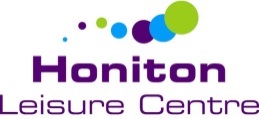 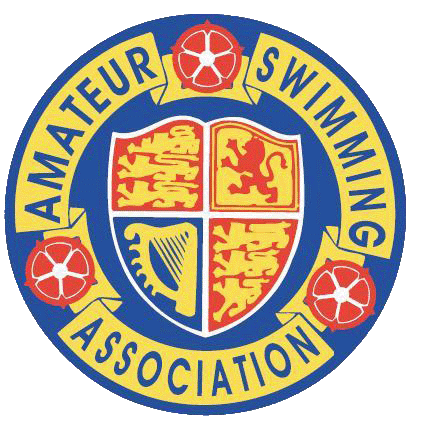 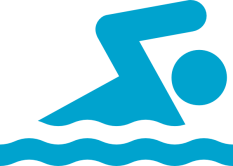 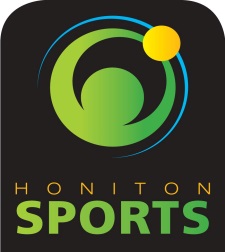 Swimmer’s Name:__________________________________   Age: ___________Each swimmer has 20 minutes to complete as many lengths of the pool as possible (25m pool)Cheques to be made out to Honiton Swimming ClubThank you for sponsoring me!Number of lengths completed:  Name of SponsorHouseno/namePostcode(home address only)Amount Sponsored Amount Sponsored PaidName of SponsorHouseno/namePostcode(home address only)Per Length           TotalPaidTotalTotalTotalTotal